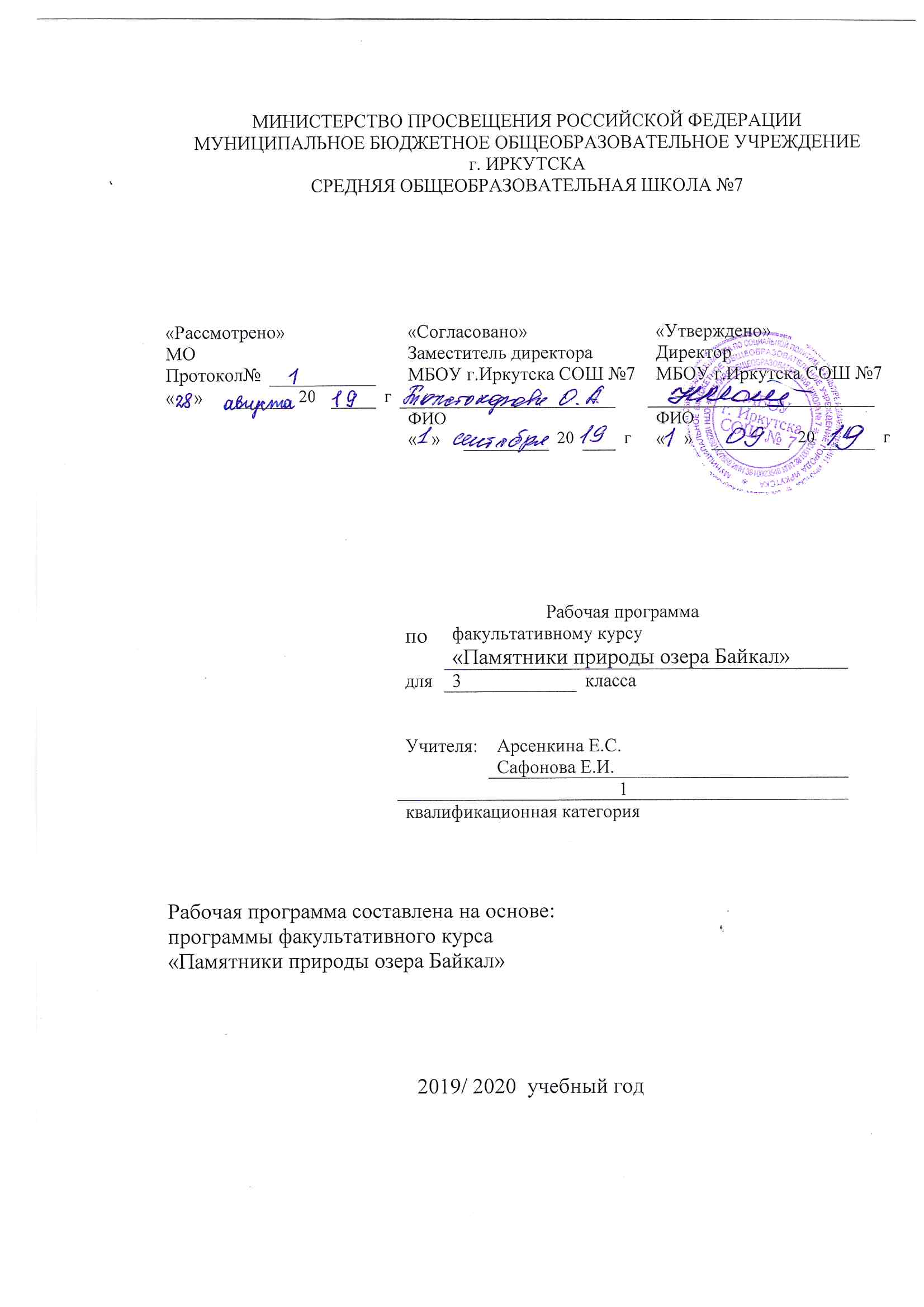 Рабочая программа по факультативному курсу ППБ составлена на основе следующих нормативно - правовых документов: Федеральный государственный стандарт основного начального образования, утвержден приказом Министерства образования и наук Российской Федерации от 6 октября 2009 г. № 373.  Закон Российской Федерации «Об образовании» (статья 7).Учебный план МБОУ г. Иркутска  СОШ № 7 на 2019/2020 учебный год.Примерная программа основного начального образования по факультативному курсу ППБПАМЯТНИКИ ПРИРОДЫ ОЗЕРА БАЙКАЛПрограмма факультативного курса для учащихся 3  классаДанная программа  направлена на воспитание любви к родному краю, бережному отношению к  объекту Всемирного наследия озеру Байкал, развитию творческих способностей при изучении  памятников природы озера.Цель программы - познакомить обучающихся 3 класса  в доступной форме  с озером Байкал,   памятниками природы, уникальным животным и растительным миром. Дать возможность детям проявить себя, творчески раскрыться через различные виды  деятельности (изобразительного искусства, аппликации, бумажной пластики, лепки, театрализации, декламации…)Задачи: Развивать  память, мышление, речь,  природные задатки и способности, помогающие получать и  расширять  знания в области экологии, природоохранной деятельности, памятников природы озера Байкал.Научить приемам запоминания и применения научной информации в различной деятельности.Научить слушать, видеть, понимать и анализировать научную, художественную литературу, учитывая возрастные особенности младших школьников.Прививать навыки исследовательской работы.Воспитывать чувства бережного отношения к природе родного края и гордости за уникальный уголок природы озера Байкал.  		Работая по программе «Памятники природы озера Байкал» рекомендуется использовать ЭОР, интерактивную доску, магнитную доску.Пояснительная запискаТребования к результатам освоения программыЛичностные:-Формирование навыков сотрудничества в разных ситуациях;-Формирование общей культуры личности, в том числе эколого-гигиенической культуры;-Содействие социализации личности через экологизацию образовательного процесса, принятие правил поведения экологически грамотного человека;- Получение учащимися опыта переживания и позитивного отношения к базовым ценностям общества, ценностного отношения к социальной реальности в целом.Метапредметные результаты:Регулятивные УУД: способность принимать и сохранять учебную цель и задачи, самостоятельно преобразовывать практическую задачу в познавательную;умение планировать собственную деятельность в соответствии с поставленной задачей и условиями ее реализации и искать средства ее осуществления;умение контролировать и оценивать свои действия, вносить коррективы в их выполнение, проявлять инициативу и самостоятельность в обучении;Познавательные УУД: формировать умение самостоятельно выделять и формулировать познавательную цель, используя приёмы решения задач;применять правила и пользоваться инструкциями;владеть общими приемами решения задач, заложить основы умения добывать недостающую информацию различными способами.Коммуникативные УУД: умение сотрудничать с учителем и сверстниками при решении учебных проблем, принимать на себя ответственность за результаты своих действий; ориентироваться на позицию партнера в общении и взаимодействии;использовать речь и речевые средства для решения различных коммуникативных задач.Предметные результаты:- интерес к изучению природы озера Байкал;- потребность в природоохранной деятельности;- осознание роли человека в сохранении озера Байкал;- мотивация бережного отношения к природе родного краяДанная программа может реализовываться как во 2-3-х, так и в 3-4-х классах.Программа состоит из разделов:3  класс:Введение -1 занятиеПамятники природы озера Байкал- 19 занятийЖивая природа Байкала- 8 занятийЭкологические проблемы на Байкале-6 занятияОсновное содержание3 класс:Введение Байкал – уникальное озеро.Знакомство с формой озера, его месторасположением по отношению к тому месту, где проживают учащиеся.Практическая работаРабота с картами: географическое положение озера Байкал. Изготавливают макет озера по трафарету, раскрашивают. Сравнивают с контурной картой.Календарно-тематическое планирование по ППБ№Тема урокаКол-во часовДатаПримечание Введение. Что мы знаем о Байкале?1Пещера Мечта.1Скала  Саган-Заба.  Рассказ о древних жителях, обитателях пещер. 1Легенды древних бурят.1Познакомить с расположением  Малого моря на карте Байкала.1Храм "Жителя грома"1Малое море. 1Древние предания и легенды.1Чтение литературных сказок о Байкале.1Чивыркульский  залив.1Чивыркульский залив1Бухта Ая. Расположение.1Древние предания.1Наскальные рисунки.1Горячие источники.1Источник Котельниковский.1Горячие источники.1Лекарственные растения.1Красная книга озера Байкал.1Красная книга озера Байкал.1Путешествие в прошлое.1Эндемики Байкала.1Эндемики Байкала.1Нерпы, голомянки, бакланы, бокоплавы...1Блуждающий остров.1Мыс  Арка.1Мыс Дыроватый.1Кобылья голова.1Заочная экскурсия в  подводный мир Байкала.1Экскурсия в подводный мир Байкала.1Свойства воды, глубина, жизнь под водой.1Научное исследование. Если вода  в Байкале потеплеет. 1За круглым столом. Проблемы озера Байкал.1За круглым столом. Проблемы озера Байкал.1ИТОГО:ИТОГО:34 часа34 часа34 часа